ПРОЕКТ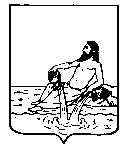 ВЕЛИКОУСТЮГСКАЯ ДУМАВЕЛИКОУСТЮГСКОГО МУНИЦИПАЛЬНОГО ОКРУГАР Е Ш Е Н И Е   от                                     №                     ___________________________________________________________________________                   ______________________г. Великий УстюгВ соответствии с пунктами 3.7 и 3.8 Положения о Молодежном парламенте Великоустюгского муниципального округа, утвержденного решением Великоустюгской Думы от 28.02.2023 № 22, рассмотрев рекомендации комиссии по предварительному рассмотрению документов, представленных кандидатами в члены Молодежного парламента от 19.05.2023, руководствуясь статьей 28 Устава Великоустюгского муниципального округа,Великоустюгская Дума РЕШИЛА:1. Утвердить персональный состав членов Молодежного парламента Великоустюгского муниципального округа первого созыва в количестве 12 человек:1.1. Белозерова Алена Глебовна;1.2. Белозерцева Алена Александровна;1.3. Елсакова Дарья Дмитриевна;1.4. Жигалова Елизавета Николаевна;1.5. Куракова Вероника Алексеевна;1.6. Паникаровская Ксения Игоревна;1.7. Попова Елена Алексеевна;1.8. Слядникова Надежда Владимировна;1.9. Чагина Варвара Андреевна;1.10. Шемякина Надежда Николаевна;1.11. Шильцева Ксения Сергеевна;1.12. Шульгин Артем Сергеевич.2. Включить в резервный список кандидатов в члены Молодежного парламента Великоустюгского муниципального округа первого созыва:2.1. Епимахова Илью Алексеевича;  2.2. Плескунину Ирину Владимировну.3. Настоящее решение вступает в силу со дня принятия и подлежит официальному опубликованию.ПОЯСНИТЕЛЬНАЯ ЗАПИСКАк проекту Решения Великоустюгской Думы«Об утверждении персонального состава членов Молодежного парламента Великоустюгского муниципального округа первого созыва»В соответствии Положением о Молодежном парламенте Великоустюгского муниципального округа, утвержденного решением Великоустюгской Думы от 28.02.2023 № 22, Молодежный парламент Великоустюгского муниципального округа (далее - Молодежный парламент) является коллегиальным, совещательным и консультативным органом при Великоустюгской Думе. Молодежный парламент формируется сроком на два года (со дня принятия решения Великоустюгской Думы об утверждении персонального состава членов Молодежного парламента).Положение и решение о начале формирования Молодежного парламента округа принято в феврале 2023 года. 19 мая состоялось заседание комиссии по предварительному рассмотрению документов, представленных кандидатами с состав Молодежного парламента. По результатам заслушивания проектов участников членами комиссии выработаны рекомендации о включении 12 человек в состав парламента, а также о включении оставшихся 2 участников - в резервный список кандидатов. Для формирования Молодежного парламента Великоустюгского муниципального округа первого созыва Великоустюгской Думе необходимо рассмотреть проект и принять решение об утверждении персонального  состава членов Молодежного парламента. Об утверждении персонального  состава членов Молодежного парламента Великоустюгского муниципального округа первого созываПредседатель Великоустюгской Думы_______________С.А. КапустинГлава Великоустюгского муниципального округа Вологодской области _______________А.В. Кузьмин     